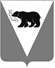 ПОСТАНОВЛЕНИЕАДМИНИСТРАЦИИ УСТЬ-БОЛЬШЕРЕЦКОГО МУНИЦИПАЛЬНОГО РАЙОНАот _____29.12.2015_____№     576  _Администрация Усть-Большерецкого муниципального районаПОСТАНОВЛЯЕТ:1. Внести в муниципальную программу Усть-Большерецкого муниципального района «Управление муниципальными финансами Усть-Большерецкого муниципального района на 2015-2017 годы», утвержденную постановлением Администрации Усть-Большерецкого муниципального района от 25.03.2015 № 99, изменения согласно приложению к настоящему постановлению.2. Признать утратившим силу Постановление Администрации Усть-Большерецкого муниципального района от 18.06.2015 № 253 «О внесении изменений в муниципальную программу «Управление муниципальными финансами Усть-Большерецкого муниципального района на 2015-2017 годы», утвержденную постановлением Администрации Усть-Большерецкого муниципального района от 25.03.2015 № 99» за исключением изменений касающихся Приложения № 2.3. Управлению делами Администрации Усть-Большерецкого муниципального района опубликовать настоящее постановление в еженедельной районной газете «Ударник» и разместить на официальном сайте Администрации Усть-Большерецкого муниципального района в информационно-телекоммуникационной сети «Интернет».4. Настоящее постановление вступает в силу после дня его официального опубликования, и распространяется на правоотношения, возникшие с 01 июля 2015 года.5. Контроль за исполнением настоящего постановления возложить на руководителя Финансового управления Администрации Усть-Большерецкого муниципального района.  Глава Администрации  Усть-Большерецкого муниципального района                                                                                   К.Ю. ДеникеевСогласовано:Руководитель Финансового управленияАдминистрации Усть-Большерецкого муниципального района                                        Власова А.И.            _______________Начальник правового отделаАдминистрации Усть-Большерецкогомуниципального района                                        Кисельников Г.И.     _______________Руководитель управления делами Администрации Усть-Большерецкого муниципального района                                      Утенышева Л.Н.           _______________Исп. Максимова Татьяна ЮрьевнаТел.: 21-4-70Приложение к постановлениюАдминистрации Усть-Большерецкогомуниципального районаот ____29.12.2015____ № __576__Изменения в муниципальную программу Усть-Большерецкого муниципального района «Управление муниципальными финансами  Усть-Большерецкого муниципального района на 2015 – 2017 годы», утвержденную постановлением Администрации Усть-Большерецкого муниципального района от 25.03.2015 № 99	1. Раздел «Объемы бюджетных ассигнований Программы» паспорта Программы изложить в следующей редакции:2. Раздел «Объемы бюджетных ассигнований Подпрограммы» паспорта Подпрограммы 2 «Управление муниципальным долгом Усть-Большерецкого муниципального района, средствами резервного фонда и резервами ассигнований», изложить в следующей редакции:3. Раздел «Объемы бюджетных ассигнований Подпрограммы» паспорта Подпрограммы 3 «Создание условий  для эффективного и ответственного управления муниципальными финансами, повышение устойчивости бюджетов городских и сельских поселений в Усть-Большерецком муниципальном районе», изложить в следующей редакции: 4. Раздел «Объемы бюджетных ассигнований Подпрограммы» паспорта Подпрограммы 4 «Обеспечение реализации Программы», изложить в следующей редакции: 5. Приложение № 4 Программы «Ресурсное обеспечение и прогнозная (справочная) оценка расходов краевого и местного бюджетов на реализацию целей муниципальной программы» считать Приложением № 5, соответственно Приложение № 5 «Сведения о порядке сбора информации и методике расчета показателя (индикатора) муниципальной программы» считать Приложением № 6.6. Приложение № 4 Программы  «Ресурсное обеспечение реализации муниципальной программы за счет средств местного бюджета» и Приложение № 5  «Ресурсное обеспечение и прогнозная (справочная) оценка расходов краевого и местного бюджетов на реализацию целей муниципальной программы» изложить в следующей редакции:Приложение № 4 к муниципальной программе «Управление муниципальными финансами Усть-Большерецкого муниципального района на 2015-2017 годы»Ресурсное обеспечение реализации муниципальной программы за счет средств местного бюджета* указывается три первых знака целевой статьи в соответствии с приказом Финансового управления Администрации Усть-Большерецкого муниципального района об утверждении перечня и кодов целевых статей расходов местного бюджетаПриложение № 5к муниципальной программе «Управление муниципальными финансами Усть-Большерецкого муниципального района на 2015-2017 годы»Ресурсное обеспечение и прогнозная (справочная) оценка расходов краевого и местного бюджетов на реализацию целей муниципальной программыО внесении изменений в муниципальную программу «Управление муниципальными финансами Усть-Большерецкого муниципального района на 2015-2017 годы», утвержденную постановлением Администрации Усть-Большерецкого муниципального района от 25.03.2015 № 99СтатусНаименованиеОтветственный исполнитель, соисполнители, муниципальный заказчик-координатор, участникиКод бюджетной классификацииКод бюджетной классификацииРасходы (тыс. рублей), годыРасходы (тыс. рублей), годыРасходы (тыс. рублей), годыРасходы (тыс. рублей), годыСтатусНаименованиеОтветственный исполнитель, соисполнители, муниципальный заказчик-координатор, участникиГРБСЦСР*Всего201520162017123456789Муниципальная программа«Управление муниципальными финансами Усть-Большерецкого муниципального района на 2015-2017 годы»всего, в том числе:903040243 945,7315998 917,8015987 593,8000057 434,13000Муниципальная программа«Управление муниципальными финансами Усть-Большерецкого муниципального района на 2015-2017 годы»Финансовое управление Администрации Усть-Большерецкого муниципального района903040243 945,7315998 917,8015987 593,8000057 434,13000Подпрограмма 1 «Совершенствование управления муниципальными финансами, повышение открытости и прозрачности бюджетного процесса в Усть-Большерецком муниципальном районе»всего:9030410,000000,000000,000000,00000Подпрограмма 1 «Совершенствование управления муниципальными финансами, повышение открытости и прозрачности бюджетного процесса в Усть-Большерецком муниципальном районе»Финансовое управление Администрации Усть-Большерецкого муниципального района9030410,000000,000000,000000,00000Основное мероприятие 1.1.Разработка долгосрочной бюджетной стратегии Усть-Большерецкого муниципального районаФинансовое управление Администрации Усть-Большерецкого муниципального района9030410,000000,000000,000000,00000Основное мероприятие 1.2.Разработка программы повышения эффективности бюджетных расходовФинансовое управление Администрации Усть-Большерецкого муниципального района9030410,000000,000000,000000,00000Основное мероприятие 1.3.Реализация проекта «Бюджет для граждан»Финансовое управление Администрации Усть-Большерецкого муниципального района9030410,000000,000000,000000,00000Подпрограмма 2«Управление муниципальным долгом Усть-Большерецкого муниципального района, средствами резервного фонда и резервами ассигнований»всего:9030423 979,00000290,000001 689,0000002 000,00000Подпрограмма 2«Управление муниципальным долгом Усть-Большерецкого муниципального района, средствами резервного фонда и резервами ассигнований»Финансовое управление Администрации Усть-Большерецкого муниципального района9030423 979,00000290,000001 689,0000002 000,00000Основное мероприятие 2.1.Управление муниципальным долгом Усть-Большерецкого муниципального районаФинансовое управление Администрации Усть-Большерецкого муниципального района9030420,000000,000000,000000,00000Основное мероприятие 2.2.Управление средствами резервных фондов и резервами ассигнованийФинансовое управление Администрации Усть-Большерецкого муниципального района9030423 979,00000290,000001 689,0000002 000,00000Подпрограмма 3«Создание условий для эффективного и ответственного управления муниципальными финансами, повышение устойчивости бюджетов городских и сельских поселений в Усть-Большерецком муниципальном районе»всего:903043207 718,9130088 027,9130074 953,0000044 738,00000Подпрограмма 3«Создание условий для эффективного и ответственного управления муниципальными финансами, повышение устойчивости бюджетов городских и сельских поселений в Усть-Большерецком муниципальном районе»Финансовое управление Администрации Усть-Большерецкого муниципального района903043207 718,9130088 027,9130074 953,0000044 738,00000Основное мероприятие 3.1.Выравнивание бюджетной обеспеченности городских и сельских поселений Усть-Большерецкого муниципального районаФинансовое управление Администрации Усть-Большерецкого муниципального района90304364 769,0000020 030,0000025 629,0000019 110,00000Основное мероприятие 3.2.Обеспечение сбалансированности местных бюджетов городских и сельских поселенийФинансовое управление Администрации Усть-Большерецкого муниципального района90304357 993,9130030 734,9130025 209,000002 050,00000Основное мероприятие 3.3.Предоставление иных межбюджетных трансфертов местным бюджетам городских и сельских поселений на решение вопросов местного значенияФинансовое управление Администрации Усть-Большерецкого муниципального района90304384 956,0000037 263,0000024 115,0000023 578,00000Основное мероприятие 3.4.Актуализация форм и механизмов предоставления межбюджетных трансфертов местным бюджетам городских и сельских поселенийФинансовое управление Администрации Усть-Большерецкого муниципального района9030430,000000,000000,000000,00000Основное мероприятие 3.5.Осуществление  и совершенствование контроля  за соблюдением условий предоставления межбюджетных трансфертов местным бюджетам городских и сельских поселенийФинансовое управление Администрации Усть-Большерецкого муниципального района9030430,000000,000000,000000,00000Подпрограмма 4«Обеспечение реализации Программы»всего:90304432 247,8185910 599,8885910 951,8000010 696,13000Подпрограмма 4«Обеспечение реализации Программы»Финансовое управление Администрации Усть-Большерецкого муниципального района90304432 247,8185910 599,8885910 951,8000010 696,13000Основное мероприятие 4.1.Осуществление полномочий и функций Финансового управления Администрации Усть-Большерецкого муниципального районаФинансовое управление Администрации Усть-Большерецкого муниципального района90304432 247,8185910 599,8885910 951,8000010 696,13000СтатусНаименованиеОценка расходов (тыс. рублей),годыОценка расходов (тыс. рублей),годыОценка расходов (тыс. рублей),годыОценка расходов (тыс. рублей),годыСтатусНаименованиеВсего2015 год2016 год2017 год1234567Муниципальная программа«Управление муниципальными финансами Усть-Большерецкого муниципального района на 2015-2017 годы»всего260 748,04859104 886,1185993 552,8000063 309,13000Муниципальная программа«Управление муниципальными финансами Усть-Большерецкого муниципального района на 2015-2017 годы»краевой бюджет (действующие расходные обязательства)17 802,3175 968,317005 959,000005 875,00000Муниципальная программа«Управление муниципальными финансами Усть-Большерецкого муниципального района на 2015-2017 годы»краевой бюджет (планируемые объемы ресурсов)0,000000,000000,000000,00000Муниципальная программа«Управление муниципальными финансами Усть-Большерецкого муниципального района на 2015-2017 годы»местный бюджет242 945,7315998 917,8015987 593,8000057 434,13000Подпрограмма 1«Совершенствование управления муниципальными финансами, повышение открытости и прозрачности бюджетного процесса в Усть-Большерецком муниципальном районе»всего0,000000,000000,000000,00000Подпрограмма 1«Совершенствование управления муниципальными финансами, повышение открытости и прозрачности бюджетного процесса в Усть-Большерецком муниципальном районе»краевой бюджет (действующие расходные обязательства)0,000000,000000,000000,00000Подпрограмма 1«Совершенствование управления муниципальными финансами, повышение открытости и прозрачности бюджетного процесса в Усть-Большерецком муниципальном районе»краевой бюджет (планируемые объемы ресурсов)0,000000,000000,000000,00000Подпрограмма 1«Совершенствование управления муниципальными финансами, повышение открытости и прозрачности бюджетного процесса в Усть-Большерецком муниципальном районе»местный бюджет0,000000,000000,000000,00000Основное мероприятие 1.1.Разработка программы повышения эффективности бюджетных расходоввсего0,000000,000000,000000,00000Основное мероприятие 1.1.Разработка программы повышения эффективности бюджетных расходовкраевой бюджет (действующие расходные обязательства)0,000000,000000,000000,00000Основное мероприятие 1.1.Разработка программы повышения эффективности бюджетных расходовкраевой бюджет (планируемые объемы ресурсов)0,000000,000000,000000,00000Основное мероприятие 1.1.Разработка программы повышения эффективности бюджетных расходовместный бюджет0,000000,000000,000000,00000Основное мероприятие 1.2.Реализация проекта «Бюджет для граждан»всего0,000000,000000,000000,00000Основное мероприятие 1.2.Реализация проекта «Бюджет для граждан»краевой бюджет (действующие расходные обязательства)0,000000,000000,000000,00000Основное мероприятие 1.2.Реализация проекта «Бюджет для граждан»краевой бюджет (планируемые объемы ресурсов)0,000000,000000,000000,00000Основное мероприятие 1.2.Реализация проекта «Бюджет для граждан»местный бюджет0,000000,000000,000000,00000Подпрограмма 2«Управление муниципальным долгом Усть-Большерецкого муниципального района, средствами резервного фонда и резервами ассигнований»всего3 979,00000290,000001 689,000002 000,00000Подпрограмма 2«Управление муниципальным долгом Усть-Большерецкого муниципального района, средствами резервного фонда и резервами ассигнований»краевой бюджет (действующие расходные обязательства)0,000000,000000,000000,00000Подпрограмма 2«Управление муниципальным долгом Усть-Большерецкого муниципального района, средствами резервного фонда и резервами ассигнований»краевой бюджет (планируемые объемы ресурсов)0,000000,000000,000000,00000Подпрограмма 2«Управление муниципальным долгом Усть-Большерецкого муниципального района, средствами резервного фонда и резервами ассигнований»местный бюджет3 979,00000290,000001 689,000002 000,00000Основное мероприятие 2.1.Управление муниципальным долгом Усть-Большерецкого муниципального районавсего0,000000,000000,000000,00000Основное мероприятие 2.1.Управление муниципальным долгом Усть-Большерецкого муниципального районакраевой бюджет (действующие расходные обязательства)0,000000,000000,000000,00000Основное мероприятие 2.1.Управление муниципальным долгом Усть-Большерецкого муниципального районакраевой бюджет (планируемые объемы ресурсов)0,000000,000000,000000,00000Основное мероприятие 2.1.Управление муниципальным долгом Усть-Большерецкого муниципального районаместный бюджет0,000000,000000,000000,00000Основное мероприятие 2.2.Управление средствами резервных фондов и резервами ассигнованийвсего3 979,00000290,000001 689,000002 000,00000Основное мероприятие 2.2.Управление средствами резервных фондов и резервами ассигнованийкраевой бюджет (действующие расходные обязательства)0,000000,000000,000000,00000Основное мероприятие 2.2.Управление средствами резервных фондов и резервами ассигнованийкраевой бюджет (планируемые объемы ресурсов)0,000000,000000,000000,00000Основное мероприятие 2.2.Управление средствами резервных фондов и резервами ассигнованийместный бюджет3 979,00000290,000001 689,000002 000,00000Подпрограмма 3«Создание условий для эффективного и ответственного управления муниципальными финансами, повышение устойчивости бюджетов городских и сельских поселений в Усть-Большерецком муниципальном районе»всего225 521,2300093 996,2300080 912,0000050 613,00000Подпрограмма 3«Создание условий для эффективного и ответственного управления муниципальными финансами, повышение устойчивости бюджетов городских и сельских поселений в Усть-Большерецком муниципальном районе»краевой бюджет (действующие расходные обязательства)17 802,317005 968,317005 959,000005 875,00000Подпрограмма 3«Создание условий для эффективного и ответственного управления муниципальными финансами, повышение устойчивости бюджетов городских и сельских поселений в Усть-Большерецком муниципальном районе»краевой бюджет (планируемые объемы ресурсов)0,000000,000000,000000,00000Подпрограмма 3«Создание условий для эффективного и ответственного управления муниципальными финансами, повышение устойчивости бюджетов городских и сельских поселений в Усть-Большерецком муниципальном районе»местный бюджет207 718,9130088 027,9130074 953,0000044 738,00000Основное мероприятие 3.1.Выравнивание бюджетной обеспеченности городских и сельских поселений Усть-Большерецкого муниципального районавсего82 478,0000025 905,0000031 588,0000024 985,00000Основное мероприятие 3.1.Выравнивание бюджетной обеспеченности городских и сельских поселений Усть-Большерецкого муниципального районакраевой бюджет (действующие расходные обязательства)17 709,000005 875,000005 959,000005 875,00000Основное мероприятие 3.1.Выравнивание бюджетной обеспеченности городских и сельских поселений Усть-Большерецкого муниципального районакраевой бюджет (планируемые объемы ресурсов)0,000000,000000,000000,00000Основное мероприятие 3.1.Выравнивание бюджетной обеспеченности городских и сельских поселений Усть-Большерецкого муниципального районаместный бюджет64 769,0000020 030,0000025 629,0000019 110,00000Основное мероприятие 3.2.Обеспечение сбалансированности местных бюджетов городских и сельских поселенийвсего57 993,9130030 734,9130025 209,000002 050,00000Основное мероприятие 3.2.Обеспечение сбалансированности местных бюджетов городских и сельских поселенийкраевой бюджет (действующие расходные обязательства)0,000000,000000,000000,00000Основное мероприятие 3.2.Обеспечение сбалансированности местных бюджетов городских и сельских поселенийкраевой бюджет (планируемые объемы ресурсов)0,000000,000000,000000,00000Основное мероприятие 3.2.Обеспечение сбалансированности местных бюджетов городских и сельских поселенийместный бюджет57 993,9130030 734,9130025 209,000002 050,00000Основное мероприятие 3.3.Предоставление иных межбюджетных трансфертов местным бюджетам городских и сельских поселений на решение вопросов местного значениявсего85 049,3170037 356,3170024 115,0000023 578,00000Основное мероприятие 3.3.Предоставление иных межбюджетных трансфертов местным бюджетам городских и сельских поселений на решение вопросов местного значениякраевой бюджет (действующие расходные обязательства)93,3170093,317000,000000,00000Основное мероприятие 3.3.Предоставление иных межбюджетных трансфертов местным бюджетам городских и сельских поселений на решение вопросов местного значениякраевой бюджет (планируемые объемы ресурсов)0,000000,000000,000000,00000Основное мероприятие 3.3.Предоставление иных межбюджетных трансфертов местным бюджетам городских и сельских поселений на решение вопросов местного значенияместный бюджет84  956,0000037 263,0000024 115,0000023 578,00000Основное мероприятие 3.4.Актуализация форм и механизмов предоставления межбюджетных трансфертов местным бюджетам городских и сельских поселенийвсего0,000000,000000,000000,00000Основное мероприятие 3.4.Актуализация форм и механизмов предоставления межбюджетных трансфертов местным бюджетам городских и сельских поселенийкраевой бюджет (действующие расходные обязательства)0,000000,000000,000000,00000Основное мероприятие 3.4.Актуализация форм и механизмов предоставления межбюджетных трансфертов местным бюджетам городских и сельских поселенийкраевой бюджет (планируемые объемы ресурсов)0,000000,000000,000000,00000Основное мероприятие 3.4.Актуализация форм и механизмов предоставления межбюджетных трансфертов местным бюджетам городских и сельских поселенийместный бюджет0,000000,000000,000000,00000Основное мероприятие 3.5.Осуществление  и совершенствование контроля за соблюдением условий предоставления межбюджетных трансфертов местным бюджетам городских и сельских поселенийвсего0,000000,000000,000000,00000Основное мероприятие 3.5.Осуществление  и совершенствование контроля за соблюдением условий предоставления межбюджетных трансфертов местным бюджетам городских и сельских поселенийкраевой бюджет (действующие расходные обязательства)0,000000,000000,000000,00000Основное мероприятие 3.5.Осуществление  и совершенствование контроля за соблюдением условий предоставления межбюджетных трансфертов местным бюджетам городских и сельских поселенийкраевой бюджет (планируемые объемы ресурсов)0,000000,000000,000000,00000Основное мероприятие 3.5.Осуществление  и совершенствование контроля за соблюдением условий предоставления межбюджетных трансфертов местным бюджетам городских и сельских поселенийместный бюджет0,000000,000000,000000,00000Подпрограмма 4«Обеспечение реализации Программы»всего32 247,8185910 599,8885910 951,8000010 696,13000Подпрограмма 4«Обеспечение реализации Программы»краевой бюджет (действующие расходные обязательства)0,000000,000000,000000,00000Подпрограмма 4«Обеспечение реализации Программы»краевой бюджет (планируемые объемы ресурсов)0,000000,000000,000000,00000Подпрограмма 4«Обеспечение реализации Программы»местный бюджет32 247,8185910 599,8885910 951,8000010 696,13000Основное мероприятие 4.1.Осуществление полномочий и функций Финансового управления Администрации Усть-Большерецкого муниципального районавсего32 247,8185910 599,8885910 951,8000010 696,13000Основное мероприятие 4.1.Осуществление полномочий и функций Финансового управления Администрации Усть-Большерецкого муниципального районакраевой бюджет (действующие расходные обязательства)0,000000,000000,000000,00000Основное мероприятие 4.1.Осуществление полномочий и функций Финансового управления Администрации Усть-Большерецкого муниципального районакраевой бюджет (планируемые объемы ресурсов)0,000000,000000,000000,00000Основное мероприятие 4.1.Осуществление полномочий и функций Финансового управления Администрации Усть-Большерецкого муниципального районаместный бюджет32 247,8185910 599,8885910 951,8000010 696,13000